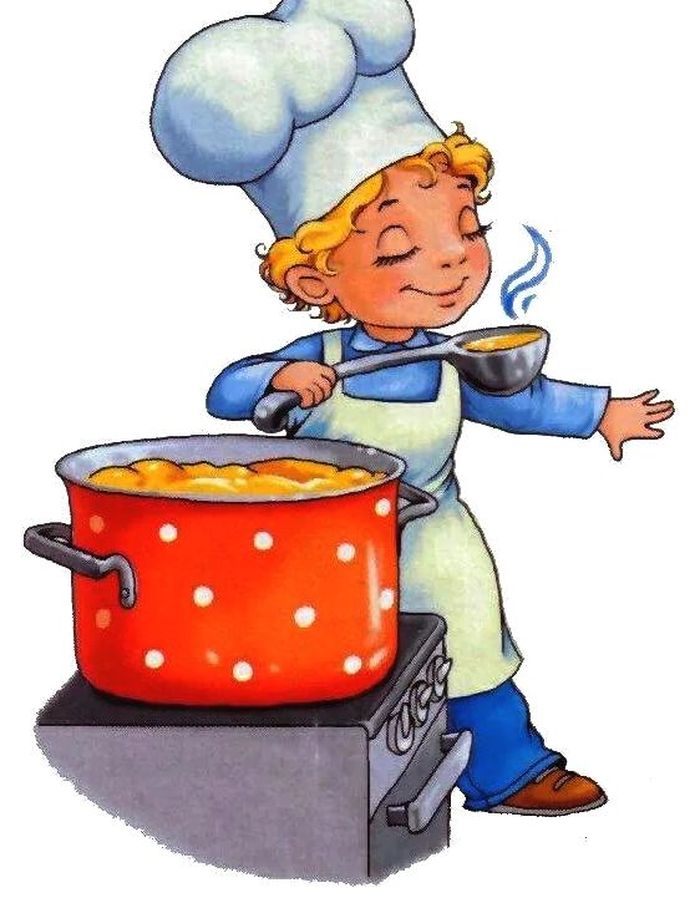 Меню 14 декабря 2021г28выход  фактическийкалорийностьСтоимость блюдаЗАВТРАКСуп картофельный с макаронными250гр10513,57Хлеб45гр401,35Какао с молоком200гр996,12Обед:Каша гречневая рассыпчатая с тушенкой200гр23031,08Салат со свежими помидорами ,огурцами100гр7418,55Хлеб60гр901,35Какао с молоком200гр996,1273778,14